    Minutes  Call to Order at 10:07 p.m. by Jill Banks Barad, President, following the regular Neighborhood Council meeting  Roll call: Present: Jay Beeber, Tom Capps, Carolyn Casavan, Mohamed Felo, Michael Garrett, Jeff Kalban, Howard Katchen, Sidonia Lax, Raphael Morozov, Lisa Petrus, Neil Roden, Louis Schillace, Sue Steinberg, Ron Ziff, Jill Banks BaradAbsent: Richard Marciniak, Sherry RevordPublic Comment on non-agenda itemsNoneAction item: From Animal Welfare Committee        Motion to allocate up to $500.00 to cover 25 license fees required by the City            to spay or neuter dogs and cats adopted at the Spay and Neutering Event on                           Saturday, February 13, 2016 at the East Valley Animal Shelter.Discussion ensued. Motion was unanimously approved.Animal Welfare Committee Chair Debbie Korzin will find a 501c3 to accept the money from SONC, in time for this event Special Meeting was adjourned at 10:17 pm Respectfully submitted, Sue SteinbergSecretaryOfficers:Jill Banks Barad, President , Res. 6Ron Ziff, 1st Vice Pres. Bus-6 Jay Beeber, 2nd Vice Pres. Res. 7Howard Katchen, Treasurer  Res. 3Sue Steinberg, Secretary Bus. 4Board Members:Michael Garrett, Res. 1Vacant, Bus-1Carolyn Casavan,  CI-1Tom  Capps, Res-2Louis Schillace, Bus. 2Vacant,  CI 2Raphael Morozov, Bus.3Richard Marciniak, CI-3 Lisa Petrus, Res. 4Sidonia Lax, CI-4Mohamed Felo, Res-5Vacant, Bus-5Sherry Revord, CI-5Vacant, CI-6Neal Roden, Bus-7Jeffrey Kalban, CI-7 OAKS NEIGHBORHOOD COUNCIL Oaks, CA 91413(818) 503-2399www.shermanoaksnc.orgOR CONTACTDepartment of Neighborhood Empowerment linked through our website under "Resources"Officers:Jill Banks Barad, President , Res. 6Ron Ziff, 1st Vice Pres. Bus-6 Jay Beeber, 2nd Vice Pres. Res. 7Howard Katchen, Treasurer  Res. 3Sue Steinberg, Secretary Bus. 4Board Members:Michael Garrett, Res. 1Vacant, Bus-1Carolyn Casavan,  CI-1Tom  Capps, Res-2Louis Schillace, Bus. 2Vacant,  CI 2Raphael Morozov, Bus.3Richard Marciniak, CI-3 Lisa Petrus, Res. 4Sidonia Lax, CI-4Mohamed Felo, Res-5Vacant, Bus-5Sherry Revord, CI-5Vacant, CI-6Neal Roden, Bus-7Jeffrey Kalban, CI-7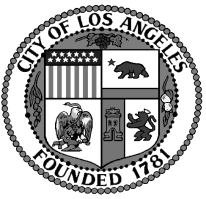  Oaks Neighborhood Council                 SONCSPECIAL BOARD MEETINGMonday, February 8, 20166:30 p.m. or upon conclusion of  SONC Board meetingSherman Oaks Elementary School 
Auditorium14780  Dickens St. Oaks OAKS NEIGHBORHOOD COUNCIL Oaks, CA 91413(818) 503-2399www.shermanoaksnc.orgOR CONTACTDepartment of Neighborhood Empowerment linked through our website under "Resources"